Pool Parties!!! A pool party can be done by active, associate and non-members!!!Rental requires a rental agreement as well as a $30 non-refundable deposit made preferable 5 days before the party!Active Members $40/hrAssociate Members $90/hrNon-Members $125/hrConcession is also available upon request.If you party exceeds 50 people an additional lifeguard is required for a fee of $12/hr.  Pool Parties!!!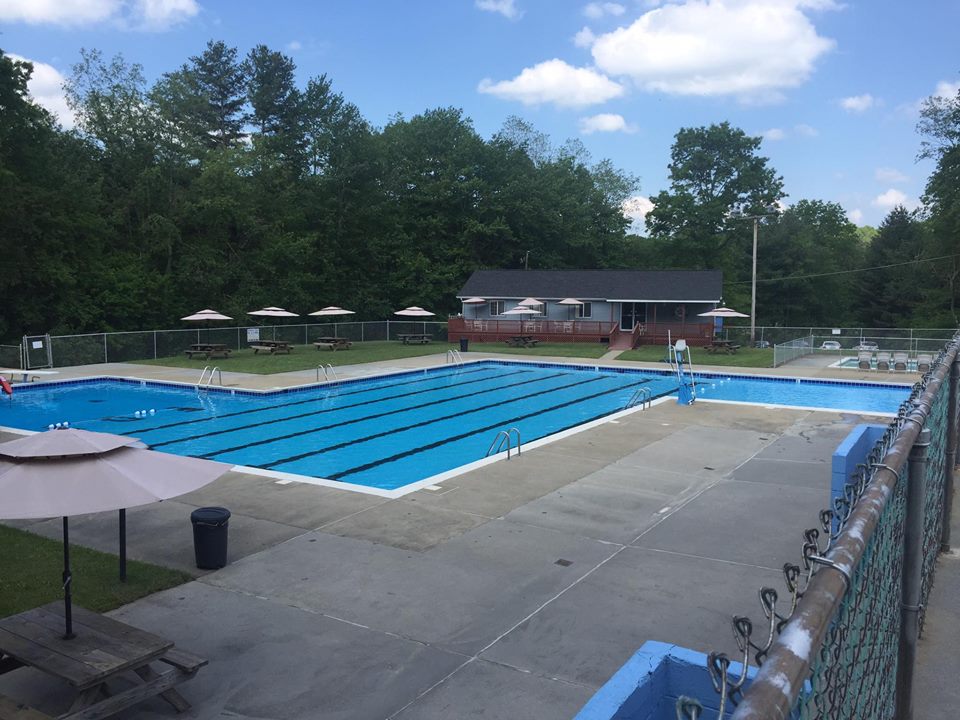  A pool party can be done by active, associate and non-members!!!Rental requires a rental agreement as well as a $30 non-refundable deposit made preferable 5 days before the party!Active Members $40/hrAssociate Members $90/hrNon-Members $125/hrConcession is also available upon request.If you party exceeds 50 people an additional lifeguard is required for a fee of $12/hr.